At its meeting held on 3 – 11 June 2014, WP 1A progressed the deliverables related to the question and approved the draft new Report ITU-R SM.[WPT.NON-BEAM] entitled “Wireless power transmission using technologies other than radio frequency beam”. In addition, WP 1A updated the working document towards a preliminary draft new Recommendation ITU-R SM.[WPT]. The draft new Report has been forwarded to SG1 for consideration and possible approval as a new ITU-R Report (see Doc. 1/109)*. WP 1A draws the external organization’s attention to Section 8 of the draft new Report ITU-R SM.[WPT.NON-BEAM] which summarizes the frequency ranges some of which are below 150 kHz, technologies and power requirements of WPT equipment currently in development or deployment in some administrations. During its 3 – 11 June 2014 meeting WP 1A agreed to continue the Correspondence Group (CG-WPT) on developing framework and content for possible update of the draft new ITU-R Report and ITU-R Recommendation on WPT to progress the study in between meetings and to accomplish its study at the earliest time possible.The revised Terms of Reference of the Correspondence Group, as well as meeting’s output documents are electronically attached to this liaison statement.Working Party 1A looks forward to cooperating with external organizations for the study on the Question and would appreciate your kind actions to provide the following information in a timely manner to the CG-WPT as soon as the information becomes available:–	information about applications that have been developed for WPT technologies;–	information about technical radio frequency characteristics of WPT devices/systems that are needed for performing sharing studies;–	information on WPT standardization status and reference to standards developed by SDOs.Attachments:Draft new Report ITU-R SM.[WPT.NON-BEAM] (Doc. 1/109 (Rev.1))*.Working document toward a preliminary draft new Recommendation ITU-R SM.[WPT] (see Annex 4 to Document 1A/166).Terms of reference (tor) for a Correspondence Group (CG-WPT) on developing content for deliverables related to Question ITU-R 210-3/1 “Wireless Power Transmission” (see Annex 5 to Document 1A/166).______________Radiocommunication Study Groups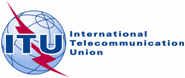 Source:	Document 1A/TEMP/84 (edited)Subject:	Question ITU-R 210-3/1Source:	Document 1A/TEMP/84 (edited)Subject:	Question ITU-R 210-3/125 June 2014Source:	Document 1A/TEMP/84 (edited)Subject:	Question ITU-R 210-3/1English onlyWorking Party 1AWorking Party 1ALIAISON STATEMENT TO EXTERNAL ORGANIZATIONSLIAISON STATEMENT TO EXTERNAL ORGANIZATIONSStudy on Question ITU-R 210-3/1 “Wireless power transmission”Study on Question ITU-R 210-3/1 “Wireless power transmission”Status: 	For information and action.Contacts:	- Philippe AubineauE-mail: philippe.aubineau@itu.int	  (Counsellor for ITU-R Study Group 1)	  (Counsellor for ITU-R Study Group 1)	- Alex OrangeE-mail: aorange@qti.qualcomm.com 	  (Chairman of the Working Party 1A Correspondence Group on WPT (CG-WPT))	  (Chairman of the Working Party 1A Correspondence Group on WPT (CG-WPT))Deadline: 	May 2015.Deadline: 	May 2015.